Муниципальное казенное дошкольное образовательное учреждение«Детский сад «Улыбка» г. ЖиздраКонспект НОД по «Коммуникативной деятельности»(чтению художественной литературе) во второй младшей группетема: «Сказка К.И.Чуковского «Цыпленок»Разработала воспитатель:                                                                                                        Параносенкова С.И. соответствие занимаемой                                                                                       должности                                                              2020 уч.год.Задачи:О – формировать у детей эмоциональное восприятиеР - развивать диалогическую речь, воображение, мышление,умение подбирать прилагательные к заданным словам.В - воспитывать интерес и любовь к сказкамИнтеграция образовательных областей: «Речевое развитие», «Социально-коммуникативное развитие», «Физическое развитие»Материалы: фланелеграф, рисунки с изображением персонажей сказки «Цыпленок». Портрет К. И. Чуковского, книги с его произведениями, сюрпризная коробка, маски-шапочки цыплят, курицы.Ход НОД:Вводная часть:Воспитатель: - Ребята, к нам сегодня пришли гости, давайте поздороваемся. Здравствуйте, ладошки,Хлоп-хлоп-хлоп!Здравствуйте, ножки,Топ-топ-топ!Здравствуйте, гости!(Дети садятся на коврик)Основная часть:Воспитатель: Сегодня утром, когда я пришла в детский сад, то возле дверей нашей группы нашла вот эту коробку. А на ней надпись: «Открыть любознательным детям группы «Теремок». Ребятки, а кто такой любознательный ребенок?  А вам интересно, что в этой коробке? (Да) Значит вы тоже любознательные!(Воспитатель открывает коробку)Воспитатель: Ребята в этой коробке спрятались сказки. Давайте мы с вами поиграем. Я буду читать отрывок из сказки, а вы будете подсказывать мне из какой он сказки.  Дидактическая игра: «Отгадай сказку»А с ним и зайчиха-мать,Тоже пошла танцевать.И смеется она и кричит:«Ну, спасибо тебе, … (Айболит!)» Сказка: «Айболит»Вдруг откуда-то летитМаленький Комарик,И в руке его горитМаленький … (фонарик). Сказка:«Муха-Цокотуха»А за нею вилки,Рюмки да бутылки,Чашки да ложкиСкачут по … (дорожке). Сказка: «Федорино горе»Неумытых он ругает,Полоскаться заставляет,Трубочиста чисто-чисто,Чисто-чисто умывает («Мойдодыр»)Сказка: «Мойдодыр»Плачет серенький зайчишка,
Плачет косолапый мишка,
Плачут волк и воробей:
«Солнце, выходи скорей!
Кто же солнце проглотил?»
Жадный, толстый … .(Крокодил)Сказка: «Краденое солнце»Воспитатель: Вы правильно узнали все сказки. А знаете ли вы, что все эти сказки написал один очень известный детский писатель?Дети отвечают.Показывает портрет К. И ЧуковскогоВоспитатель: Посмотрите, а в волшебной коробке еще, что то есть?(Из коробки достается яйцо.)Дети: Яйцо.Воспитатель: - Правильно, яйцо. Интересно, а что же находиться внутри? Как вы думаете? (Ответы детей.)Был белый дом,Чудесный дом,И, что-то застучало в нем.И он разбился, и оттудаЖивое выбежало чудо,Такое теплое, такоеПушистое и золотое.Дети: (цыпленок)Воспитатель: правильно, это цыпленок.Цыпленок: – Здравствуйте, ребятки. Какие вы все красивые, дружные.Воспитатель: - Ребятки, посмотрите, какой он пушистый. (Предлагаю детям потрогать цыпленка.) А какой еще цыпленок?Дети: - Маленький, желтый, красивый. (Индивидуальные и хоровые ответы детей.)Воспитатель: - Скажите, ребята, а как пищит цыпленок?Дети: - Пи-пи-пи.Воспитатель: - А что он любит кушать?Дети: - Травку щипать, зернышки поклевать.Физкультминутка:
Вышла курочка гулять
Свежей травки пощипать,
(Шаги с высоко поднятыми коленями, махи руками вверх-вниз)
А за ней ребятки -желтые цыплятки.
(прыжки на двух ногах, руки сложены ввиде крылышек)
Ко-ко-ко,ко-ко-ко не ходите далеко!
(грозим пальчиком)
Лапками гребите, зернышки ищите!
(присесть, имитировать разгребание лапами земли)
Съели толстого жука,
(показать руками толстого круглого жука)
Дождевого червяка,
(развести руки в стороны)
Выпили водицы целое корытце.
(Наклоны головой вперед-назад)
Ходят цыпки целый день, наклоняться им не лень.
(наклоны вперед на каждый шаг)Воспитатель: А теперь присаживайтесь на стульчики, я вам прочитаю сказку про цыпленка, который хотел поскорее вырасти. Написал эту сказку Корней Иванович Чуковский. Сказка называется «Цыпленок».Жил на свете цыпленок. Он был маленький. Вот такой. Но он думал, что он большой, и важно задирал голову. Вот так. И была у него мама. Мама его очень любила. Мама была вот такая. Мама кормила его червяками. И были червяки вот такие. Как – то раз налетел на маму черный кот и погнал её прочь со двора. И был черный  кот вот такой. Цыпленок остался у забора один. Вдруг он видит: взлетел на забор красивый, большой петух, вытянул шею вот так. И во все горло закричал: «Ку- ка-ре-ку!» - и важно посмотрел по сторонам: «Я ль не молодец, я ль не удалец!»Цыпленку это очень понравилось. Он тоже вытянул шею. Вот так. И что, было силы запищал: «Пи-пи-пи! Я тоже молодец! Я тоже удалец!» Но споткнулся и шлепнулся в лужу. Вот так. В луже сидела лягушка. Она увидела его и засмеялась: «Ха-ха-ха! Ха-ха-ха! Далеко тебе до петуха!» А была лягушка вот такая Тут к цыпленку подбежала мама. Она пожалела и приласкала его. Вот так. Воспитатель просит детей ответить на вопросы:- Вам понравилась сказка?- Как она называется?- Кто написал сказку?- Какие герои были в сказке?Упражнение: «Подбор определения к заданному слову»- Каким был цыпленок? (Маленький, желтенький, крошечный, кругленький и т. д.)- Какая была мама курица? (Большая, рябая, добрая, заботилась о сыночке и т. д.)- Как заботилась курицы о цыпленке? (Кормила, ласкала, жалела)- А какой был кот? (Большой, злой, серый, страшный, усатый и т. д.)- А какой был петух? (большой, красивый, разноцветный, голосистый, важный, удалой)- А какая была лягушка? (зеленая, веселая, большеротая).Рефлексия: Воспитатель: - Молодцы! Скажите, ребятки, что я вам сегодня принесла? Что было внутри яйца? А как вы узнали, что находиться внутри яйца? С какой сказкой мы познакомились, как называется? Назовите героев сказки. Чему это сказка нас учит? ( доброте, желанию помогать друг другу).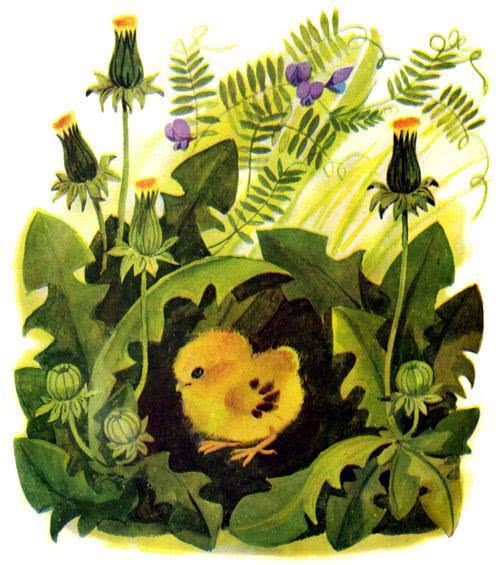 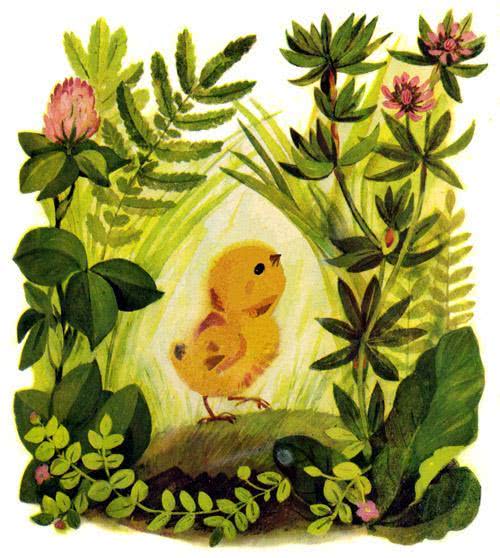 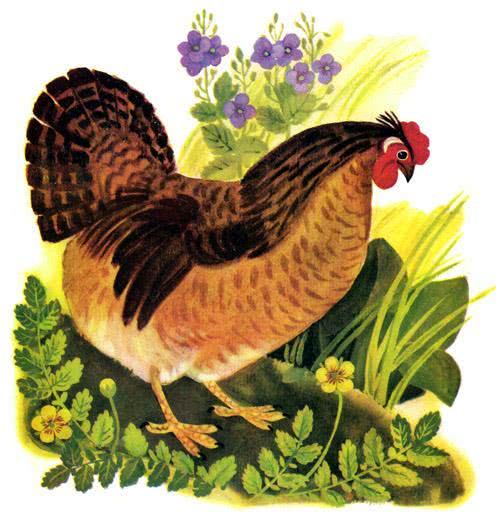 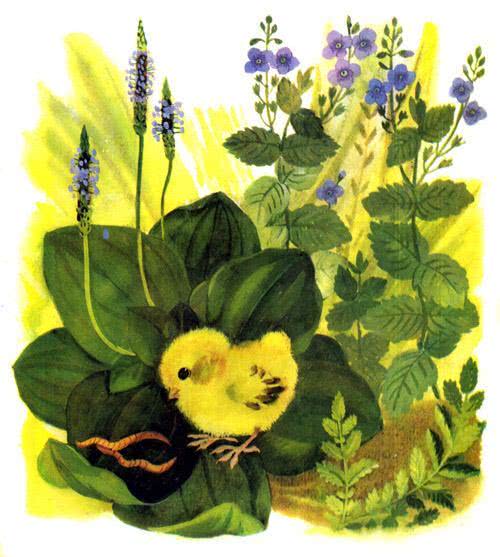 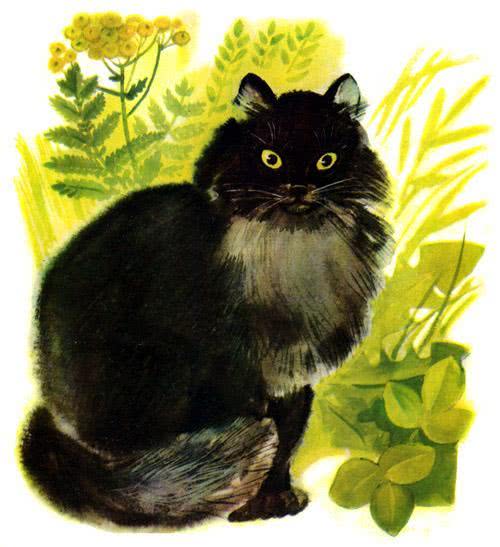 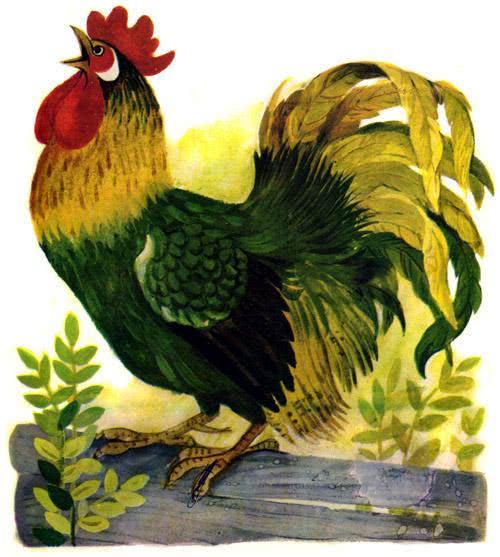 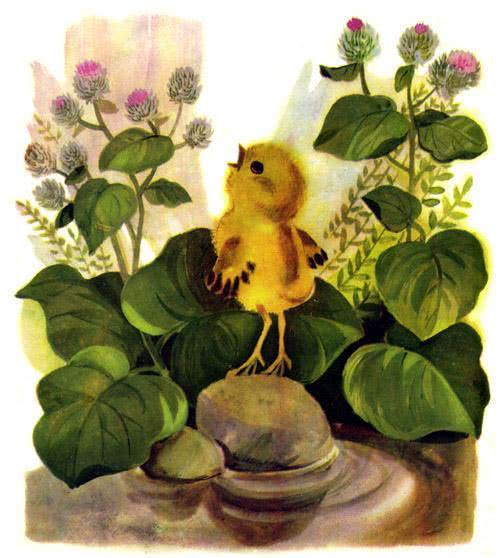 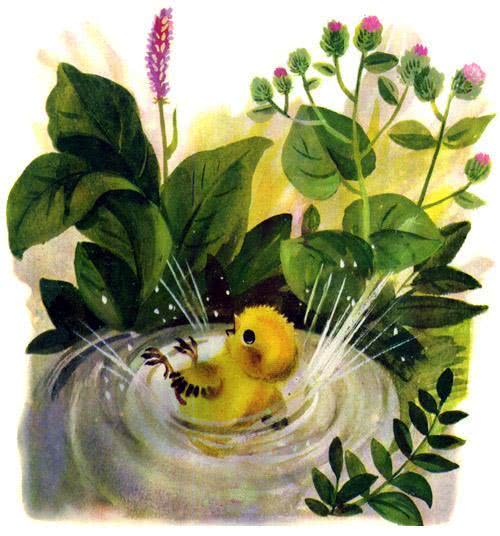 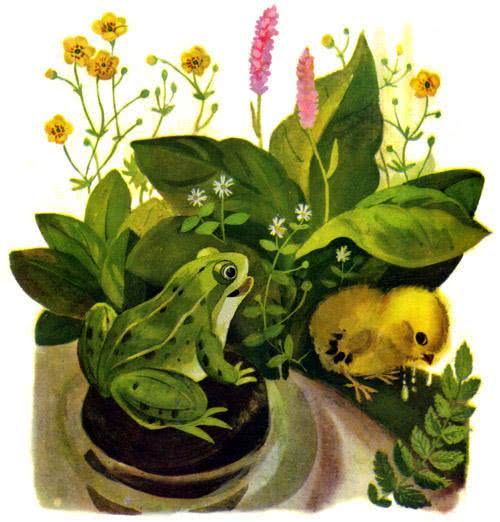 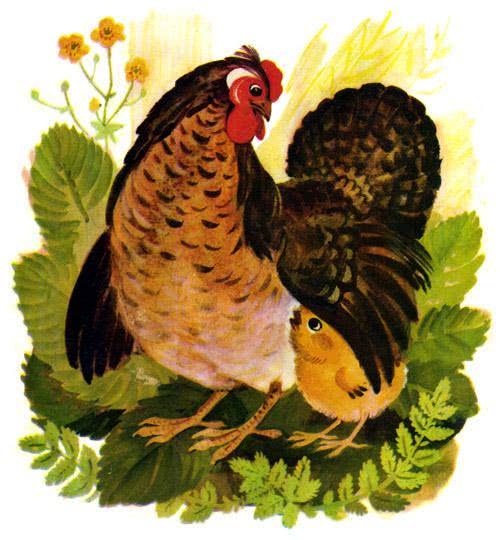 